 Osnovna škola „Vazmoslav Gržalja“II. istarske brigade 18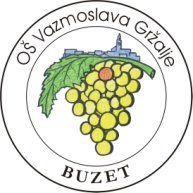 B u z e tTel. 052/662-856, fax: 662-643E-mail: ured@os-vgrzalja-buzet.skole.hrKLASA: 406-03/23-01/01URBROJ: 2163-46-01-23-1Buzet, 16.svibnja 2023. POZIV ZA DOSTAVU PONUDAIZGRADNJA FOTONAPONSKE ELEKTRANE ZA PROIZVODNJU ELEKTRIČNE ENERGIJE ZA VLASTITU POTROŠNJU                                                           Evidencijski broj nabave:1/23                                                                       Postupak jednostavne nabaveOPĆI PODACI	NaručiteljNaziv: Osnovna škola „Vazmoslav Gržalja“ Sjedište: II. istarske brigade 18 , 52420 BuzetTelefon: 052 662 856Adresa elektroničke pošte:  ured@osvgrzaljabuzet.skole.hr OIB: 88886840492	Osobe zadužene za komunikacijuPoziv za dostavu ponuda: Andrea Ferenac (tel: 052 662 856; e-mail: andrea.ferenac@skole.hr)Za vrijeme roka za dostavu ponuda gospodarski subjekti mogu u pisanom obliku (poštanska pošiljka, elektronička pošta) zahtijevati objašnjenja ili izmjene vezane uz poziv za dostavu ponuda.Odgovor, odnosno objašnjenje te izmjene vezane uz poziv, dostavljaju se putem elektroničke pošte svim gospodarskim subjektima kojima je upućen poziv za dostavu ponuda bez navođenja podataka o podnositelju zahtjeva te na internet stranici naručitelja.Evidencijski broj nabave: JN 1/23Vrsta postupka nabaveTemeljem Pravilnika o jednostavnoj nabavi od 31.05.2017.g. (u daljnjem tekstu: Pravilnik), provodi se postupak jednostavne nabave s ciljem sklapanja ugovora s jednim gospodarskim subjektom za izgradnju fotonaponske elektrane na Osnovnoj školi „Vazmoslav Gržalja“. Vrsta ugovora o jednostavnoj nabaviUgovor o jednostavnoj nabavi radova.Procijenjena vrijednost nabaveProcijenjena vrijednost predmeta nabave iznosi 60.800,00 EUR bez PDV-a.PODACI O PREDMETU NABAVE	Opis predmeta nabavePredmet nabave je nabava opreme, izgradnja, mjerenje kvalitete električne energije, ishođenje odobrenja za rad od strane HEP-a, te puštanje u pogon fotonaponske elektrane na zgradi Osnovne škole „Vazmoslav Gržalja“ za proizvodnju električne energije za vlastitu potrošnju.Opis i oznaka grupa predmeta nabavePredmet nabave nije podijeljen na grupe. Ponuda se podnosi isključivo za cjelokupan predmet nabave.Količina predmeta nabaveVrsta i količina predmeta nabave iskazane su u troškovniku (Prilog 2.) koji se nalazi u prilogu ovog poziva za dostavu ponuda i čini njezin sastavni dio.Tehničke specifikacijeTehničke specifikacije predmeta nabave iskazane su u projektnoj dokumentaciji koja se sastoji od glavnog projekta te troškovnika (Prilog 2.).Za sve stavke u kojima se možebitno traži ili navodi marka, patent, tip ili određeno podrijetlo, odnosno norma ili propis, ponuditelj može ponuditi „ili jednakovrijedno“ traženom ili navedenom, ako u ponudi na zadovoljavajući način naručitelju dokaže, bilo kojim prikladnim sredstvom, da rješenja koja predlaže na jednakovrijedan način zadovoljavaju zahtjeve definirane tehničkim specifikacijama.Ovisno o proizvodu, kao dokaz jednakovrijednosti, od ponuditelja koji je dostavio najpovoljniju ponudu može se zatražiti dostava tehničke dokumentacije o proizvodima (na hrvatskom jeziku) iz koje je moguća i vidljiva usporedba te nedvojbena ocjena jednakovrijednosti (katalog s tehničkim karakteristikama, atesti, norme, certifikati, sukladnosti i druga prikladna sredstva), prema kriterijima mjerodavnima za ocjenu jednakovrijednosti navedenima u projektnoj dokumentaciji.Pod pojmom ''jednakovrijedan'' podrazumijeva se da ponuđeni jednakovrijedan proizvod mora biti jednake ili bolje kvalitete te istih ili boljih karakteristika od proizvoda naznačenog u projektnoj dokumentaciji.Odabrani ponuditelj je dužan izvršavati posao u skladu s projektnom dokumentacijom, pozitivnim propisima, nacionalnim, europskim i međunarodnim normama, tehničkim propisima i važećim normativima.U ponudi moraju biti uključeni radovi na način da uključuju sve potrebne predradnje i završne radnje do faze gotovosti ugovorenog rada, ako isto nije predviđeno nekom drugom troškovničkom stavkom. U ponudi moraju biti uključeni svi troškovi na način da uključuju sve troškove organizacije gradilišta, izrade i postavljanja ploče koja označava gradilište, postave ograde gradilišta i drugih pripremnih radova.TroškovnikTroškovnik čini sastavni dio ovog poziva za dostavu ponuda (Prilog 2.).Cijena za svaku stavku troškovnika mora obuhvatiti dobavu, montažu, spajanje po potrebi, uzemljenje te dovođenje stavke u stanje potpune funkcionalnosti. Ponuditelj je dužan u cijenu ukalkulirati sav potreban materijal, spojni, montažni i ostali materijal potreban za pojedine vrste instalacija.Ponuditelj je dužan ispuniti sve stavke iz troškovnika na način kako je utvrđeno u troškovniku, te ne smije mijenjati, nadopunjavati ili brisati tekst troškovnika. Ukoliko određeni rad/uslugu/robu neće naplaćivati, odnosno ako je nudi besplatno ili je ista već uračunata u cijenu neke druge stavke troškovnika, ponuditelj je obvezan u obrazac troškovnika upisati iznos= 0,00. Troškovnik mora biti potpisan i ovjeren pečatom ponuditelja.U cijenu ponude moraju biti uračunati svi troškovi i popusti.Cijena ponude je nepromjenjiva tijekom trajanja ugovora o jednostavnoj nabavi.Rok i mjesto izvođenja radovaRadovi se izvode na zgradi Osnovne škole „Vazmoslav Gržalja“, Buzet.Početak izvođenja radova: odmah po potpisu ugovora.Rok za izgradnju i puštanje u rad: 5 mjeseci od potpisa ugovora. Pod završetkom izvršenja ugovora smatra se dan kada je izvršena uredna primopredaja izvedenih radova (građevina) koji su predmet ovoga nadmetanja, uključujući ishođenje odobrenja za rad od strane HEP-a i puštanja u trajni pogon fotonaponske elektrane, a što se utvrđuje zapisnikom o primopredaji radova koji potpisuje predstavnik naručitelja, izvođača i nadzorni inženjer.Uvid u lokaciju može se obaviti radnim danom od 11:00 do 14:00 sati, najkasnije do isteka roka za dostavu ponuda. Za uvid u lokaciju potrebno je da zainteresirani gospodarski subjekt postavi zahtjev naručitelju na e-mail: andrea.ferenac@skole.hr . Naručitelj će mu omogućiti uvid u lokaciju u roku od najkasnije tri radna dana nakon zaprimanja zahtjeva.Troškove obilaska snosi gospodarski subjekt.Jamstvo i jamstveni rokZa izvedene radove na fotonaponskoj elektrani ponuditelj daje jamstveni rok od 1 godine računajući od dana uspješno obavljene primopredaje objekta.Za ugrađenu opremu ponuditelj jamči sukladno jamstvenim rokovima proizvođača opreme navedenim u jamstvenim listovima, odnosno:Za fotonaponske module min. 15 godine, izlazna snaga min. 90% u 12 godina, odnosno min. 80% u 25 godinaZa izmjenjivač (inverter) min. 5 godina.Ponuditelj se obvezuje prilikom isporuke opreme dostaviti naručitelju sve važeće jamstvene listove proizvođača/dobavljača.Ako gospodarski subjekt nije ispunio obvezu plaćanja dospjelih poreznih obveza i obveza za mirovinsko i zdravstveno osiguranje, osim ako mu je sukladno posebnim propisima odobrena odgoda plaćanja navedenih obveza.Za potrebe utvrđivanja okolnosti iz prethodnog stavka, gospodarski subjekt dužan je u ponudi dostaviti potvrdu Porezne uprave o stanju duga. Potvrda ne smije biti starija od 30 (trideset) dana računajući od dana slanja ovog poziva za dostavu ponuda. Ponuditelj dostavlja presliku potvrde s obvezom da na traženje naručitelja mora istu dostaviti u izvorniku ili ovjerenoj preslici (u roku ne dužem od pet dana od dana primitka zahtjeva).Ponuditelj treba dokazati upis u sudski registar trgovačkog suda, obrtni ili drugi odgovarajući registar. U ponudi ponuditelj dostavlja izvadak iz sudskog, obrtnog ili drugog odgovarajućeg registra ne stariju od 3 (tri) mjeseca od dana slanja ovog poziva za dostavu ponuda (Ponuditelj može dostaviti neslužbeni primjerak izvatka – ispis sa web stranice registra).Iskustvo potrebno za izvršenje ugovora, kojima se osigurava da ponuditelj ima potrebno iskustvo za izvršenje ugovora što se dokazuje odgovarajućim referencama iz prije izvršenih ugovora.Iskustvo ponuditelja dokazuje se popisom radova istih ili sličnih predmetu nabave izvršenih u godini u kojoj je započeo postupak jednostavne nabave i tijekom pet godina koje prethode toj godini.Popis radova sadržava ili mu se prilažu najviše 3 (tri) potvrde druge ugovorne strane o urednom izvođenju radova čija je zbrojena vrijednost najmanje 20.000,00 EUR bez PDV-a (Obrazac 2.).Ukoliko je ponuditelj iskustvo stekao kao član zajednice gospodarskih subjekata ili neki drugi oblik gdje je više gospodarskih subjekata zajedno izvršilo ugovor, u popisu radova koji dostavlja mora biti jasno naznačeno koje radove i za koju vrijednost je radove izvršio gospodarski subjekt čija se sposobnost dokazuje.Sukladno članku 5. Pravilnika o uvjetima i mjerilima za utvrđivanje sustava kvalitete usluga i radova za certificiranje instalatera obnovljivih izvora energije – fotonaponskih sustava (NN 56/2015) radove na postavljanju fotonaponskih sustava može obavljati samo certificirani instalater fotonaponskih sustava. Certificirani instalater fotonaponskih sustava je fizička osoba kojoj je izdan Certifikat za radove postavljanja fotonaponskih sustava. Tijekom izvršenja ugovora o jednostavnoj nabavi, ponuditelj mora imati na raspolaganju minimalno jednog certificiranog instalatera fotonaponskih sustava.Ponuditelj u ponudi dostavlja važeći Certifikat za radove postavljanja fotonaponskih sustava za certificiranog instalatera kojeg će imati na raspolaganju tijekom izvršenja ugovora.Svi navedeni i priloženi dokumenti za dokazivanje sposobnosti mogu se dostaviti u preslici s obvezom da na traženje naručitelja, ponuditelj iste mora dostaviti u izvorniku ili ovjerenoj preslici u roku ne dužem od 5 (pet) dana od dana primitka zahtjeva.Sadržaj ponudePonuda mora sadržavati slijedeće dokumente:Ispunjen i potpisan Obrazac 1. – Ponudbeni list,Potvrda porezne uprave o stanju duga (toč. 3. ovog Poziva),Izvadak iz sudskog, obrtnog ili drugog odgovarajućeg registra (toč. 4.1. ovog Poziva),Ispunjen i potpisan Obrazac 2. - Popis izvršenih radova (toč. 4.2. ovog Poziva),Certifikat za radove postavljanja fotonaponskih sustava (toč. 4.3. ovog Poziva),Ispunjen i potpisan Prilog 2. – Troškovnik.Ukoliko Ponuditelj ne koristi priložene Obrasce iz ovog poziva za dostavu ponuda, svi Obrasci uz Ponudu moraju sadržajno biti isti kako je traženo pozivom za dostavu ponuda.Način izrade ponudePri izradi ponude ponuditelj se mora pridržavati zahtjeva i uvjeta iz ovog poziva za dostavu ponuda. Pri izradi ponude ponuditelj ne smije mijenjati, nadopunjavati ili brisati tekst poziva za dostavu ponuda.Ponuda se piše neizbrisivom tintom. Ponudbeni list, Troškovnik i ostali Obrasci/Prilozi koji se dostavljaju u ponudi moraju biti potpisani od strane ovlaštene osobe ponuditelja i ovjereni pečatom.Ponuditelj sam snosi sve troškove u svezi njegova sudjelovanja u nadmetanju.Način dostave ponudePonuda se dostavlja putem elektroničke pošte (e-mail) na adresu: ured@os-vgrzalja-buzet.skole.hr  ili putem pošte na adresu naručitelja Osnovna škola “Vazmoslav Gržalja“, II. istarske brigade 18, 52420 Buzet ili u ured tajnice škole svaki radni dan od 8 do 15 sati.Izmjena i/ili dopuna ponude i odustajanje od ponudePonuditelj može do isteka roka za dostavu ponuda dostaviti izmjenu i/ili dopunu ponude. Izmjena i/ili dopuna ponude dostavlja se na isti način kao i osnovna ponuda s obveznom naznakom da se radi o izmjeni i/ili dopuni ponude.Nakon proteka roka za dostavu ponuda, ponuda se ne smije mijenjati.Ponuditelj može do isteka roka za dostavu ponude pisanom izjavom odustati od svoje dostavljene ponude. Pisana izjava se dostavlja na isti način kao i ponuda s obveznom naznakom da se radi o odustajanju od ponude.Način određivanja cijene ponudeJedinične cijene i cijena ponude su nepromjenjive za cijelo vrijeme trajanja ugovora. U cijenu ponude bez poreza na dodanu vrijednost moraju biti uračunati svi troškovi, davanja i popusti potrebni za izvršenje radova sukladno pozivu za dostavu ponuda.Ako je u ponudi iskazana neuobičajeno niska cijena ponude ili niska pojedina jedinična cijena što dovodi u sumnju mogućnost izvršenja radova koji su predmet ove nabave, naručitelj može odbiti takvu ponudu.Prije odbijanja ponude naručitelj može pisanim putem od ponuditelja zatražiti objašnjenje s podacima o sastavnim elementima ponude koje smatra bitnima za izvršenje ugovora. U tu svrhu daje se ponuditelju rok od najmanje 3 (tri) dana.Cijena ponude i valutaCijena ponude iskazuje se za cjelokupan predmet nabave i izražava se u eurima, te se upisuje brojkama sukladno Ponudbenom listu i Troškovniku.Kriterij za odabir ponudeNajniža cijena ponude koja ispunjava sve zahtjeve i uvjete navedene u ovom Pozivu za dostavu ponude.Jezik i pismoPonuda se izrađuje na hrvatskom jeziku i latiničnim pismom.Rok valjanosti ponudeRok valjanosti ponude mora biti najmanje 30 (trideset) dana od krajnjeg roka za dostavu ponuda. Ponude s kraćim rokom valjanosti biti će odbačene kao neprihvatljive.OSTALE ODREDBE	Rok za dostavu ponuda i postupak pregleda i ocjene ponudaKrajnji rok za dostavu ponuda je:24.svibnja, do 12:00 sati.Otvaranje ponuda izvršiti će se u sjedištu naručitelja, u prostorijama Osnovne škole „Vazmoslav Gržalja“, dana 31.svibnja  u 9.00 sati. Postupak otvaranja, pregleda i ocjene ponuda nije javan.Smatrat će se da su u propisanom roku dostavljene ponude koje do roka navedenog u ovoj točki budu dostavljene na e-mail adresu: ured@os-vgrzalja-buzet.skole.hr ili zaprimljene u urudžbeni zapisnik naručitelja.Naručitelj će o postupku pregleda i ocjene ponuda sačiniti Zapisnik sukladno čl.12Pravilnika. Zapisnik o pregledu i ocjeni ponuda dostavlja se zajedno sa Odlukom o odabiru ili poništenju svakom ponuditelju na dokaziv način.Zajednica gospodarskih subjekataZajednica gospodarskih subjekata je udruženje fizičkih ili pravnih osoba, koja na tržištu nudi izvođenje radova ili posla, isporuku robe ili pružanje usluga.U ponudi zajednice gospodarskih subjekata mora biti navedeno koji će dio ugovora (predmet, količina, vrijednost i postotni dio) izvršavati pojedini član zajednice gospodarskih subjekata.Ukoliko zajednica gospodarskih subjekata bude odabrana za sklapanje ugovora o jednostavnoj nabavi, obvezna je u roku od 8 (osam) dana od dana izvršnosti odluke o odabiru, naručitelju dostaviti pravni akt-sporazum o osnivanju zajednice gospodarskih subjekata za izvršenje ugovora iz kojeg je vidljivo:navod kojim članovi zajednice gospodarskih subjekata opunomoćuju jednog člana zajednice gospodarskih subjekata za potpis ugovora,dio koji će izvršavati svaki od članova zajednice gospodarskih subjekata,navod	o	članu	zajednice	gospodarskih	subjekata	odnosno	članova	zajednice kojem/kojima će se vršiti isplata po ispostavljenom računu odnosno situaciji,navod da je odgovornost gospodarskih subjekata iz zajednice gospodarskih subjekata zajednička i solidarna, odnosno preuzimanje obveza i odgovornosti ukoliko jedan ili više članova zajednice gospodarskih subjekata ne mogu izvršiti ugovorne obveze.Pravni akt-sporazum mora biti potpisan od svih članova zajednice gospodarskih subjekata.Sudjelovanje podugovarateljaUkoliko gospodarski subjekt namjerava dio ugovora o jednostavnoj nabavi dati u podugovor jednom ili više podugovaratelja, tada u ponudi mora:navesti koji dio ugovora namjerava dati u podugovor (predmet ili količina, vrijednost ili postotni udio)navesti podatke o podugovarateljima (naziv ili tvrtka, sjedište, OIB ili nacionalni identifikacijski broj, broj računa, zakonski zastupnici podugovaratelja).Ako je gospodarski subjekt dio ugovora o jednostavnoj nabavi dao u podugovor, podaci pod a) ib) moraju biti navedeni u ugovoru o jednostavnoj nabavi.Sudjelovanje podugovaratelja ne utječe na odgovornost ugovaratelja za izvršenje ugovora o jednostavnoj nabavi.Ako naručitelj utvrdi da postoji osnova za isključenje podugovaratelja, obvezan je od gospodarskog subjekta zatražiti zamjenu tog podugovaratelja u primjerenom roku, ne kraćem od 5 (pet) dana.Naručitelj je obvezan neposredno plaćati podugovaratelju za dio ugovora koji je isti izvršio, osim ako to zbog opravdanih razloga, vezanih uz prirodu ugovora ili specifične uvjete njegova izvršenja nije primjenjivo, pod uvjetom da su ti razlozi bili navedeni i obrazloženi u pozivu za dostavu ponude ili ugovaratelj dokaže da su obveze prema podugovaratelju za taj dio ugovora već podmirene.Ugovaratelj mora svom računu ili situaciji priložiti račune ili situacije svojih podugovaratelja koje je prethodno potvrdio.Ugovaratelj može tijekom izvršenja ugovora o jednostavnoj nabavi od naručitelja zahtijevati:promjenu podugovaratelja za onaj dio ugovora o jednostavnoj nabavi koji je prethodno dao u podugovor,uvođenje jednog ili više novih podugovaratelja čiji ukupni udio ne smije prijeći 30% vrijednosti ugovora o jednostavnoj nabavi bez poreza na dodanu vrijednost, neovisno o tome je li prethodno dao dio ugovora o jednostavnoj nabavi u podugovor ili ne,preuzimanje izvršenja dijela ugovora o jednostavnoj nabavi koji je prethodno dao u podugovor.Uz zahtjev, ugovaratelj naručitelju dostavlja podatke i dokumente iz prvog stavka ove točke za novog podugovaratelja.Jamstvo za uredno ispunjenje ugovoraIzabrani ponuditelj obvezan je predati Naručitelju jamstvo za uredno ispunjenje ugovora. Jamstvo se dostavlja u obliku bjanko zadužnice ili zadužnice na iznos od 10% ugovorene vrijednosti (bez PDV-a), a koja mora biti potvrđena kod javnog bilježnika i popunjena u skladu s Pravilnikom o obliku i sadržaju bjanko zadužnice („Narodne novine“, br. 115/12, 82/17) odnosno Pravilnikom o obliku i sadržaju zadužnice („Narodne novine“, br. 115/12, 82/17).Jamstvo za uredno ispunjenje ugovora treba dostaviti u roku od 15 (petnaest) kalendarskih dana od dana potpisa ugovora.Ukoliko neće biti naplaćeno, jamstvo za uredno ispunjenje ugovora biti će vraćeno ponuditelju u roku od 15 (petnaest) dana od dana uspješno obavljene primopredaje radova i dostave jamstva za otklanjanje nedostataka u jamstvenom roku.Naručitelj ima pravo naplatiti jamstvo za uredno ispunjenje ugovora u slučaju da odabrani ponuditelj povrijedi ugovorne obveze.Jamstvo za otklanjanje nedostataka u jamstvenom rokuIzabrani ponuditelj je obvezan predati Naručitelju jamstvo za otklanjanje nedostataka u jamstvenom roku.Jamstvo se dostavlja u obliku bjanko zadužnice ili zadužnice na iznos od 10% ugovorene vrijednosti (bez PDV-a), a koja mora biti potvrđena kod javnog bilježnika i popunjena u skladu s Pravilnikom o obliku i sadržaju bjanko zadužnice („Narodne novine“, br. 115/12, 82/17) odnosno Pravilnikom o obliku i sadržaju zadužnice („Narodne novine“, br. 115/12, 82/17).Jamstvo za otklanjanje nedostataka u jamstvenom roku treba dostaviti u roku od 15 (petnaest) kalendarskih dana od dana primopredaje objekta.Uvjeti za izvršenje ugovoraUgovor će se zaključiti u skladu sa ponudom i pozivom za dostavu ponuda. Prilog 1. – Prijedlog ugovora je sastavni dio ovog poziva za dostavu ponuda. Ugovor će se zaključiti nakon što odluka o odabiru postane izvršna.Rok za donošenje odlukeRok za donošenje odluke o odabiru ili poništenju iznosi 30 (trideset) dana od dana isteka roka za dostavu ponuda.Za odabir je dovoljna jedna valjana ponuda. Ako su dvije ili više valjanih ponuda jednako rangirane prema kriteriju za odabir ponude, naručitelj će odabrati ponudu koja je zaprimljena ranije.Odluka o odabiru ili poništenju dostavlja se svakom ponuditelju na dokaziv način.Rok, način i uvjeti plaćanjaAvansno plaćanje je isključeno, kao i traženje da naručitelj preda sredstva osiguranja plaćanja. Plaćanje izvedenih radova obavljat će se prema privremenim (mjesečnim) i okončanoj situaciji, koje je ovjerio nadzorni inženjer i naručitelj.Vrijednost privremenih mjesečnih situacija obračunavat će se na temelju količine stvarno izvedenih radova u proteklom mjesecu, ovjerenih u građevinskoj knjizi od strane nadzornog inženjera.Izvoditelj je dužan ispostaviti mjesečnu situaciju najkasnije do 5. u tekućem mjesecu za radove izvršene u proteklom mjesecu.Nadzorni inženjer dužan je pregledati i ovjeriti nesporni dio situacije u roku od 5 (pet) dana od dana primitka iste.Plaćanje nespornog dijela situacije uslijedit će u slijedećim rokovima:Plaćanje 90% vrijednosti izvedenih radova uslijedit će u roku od 30 dana od datuma ovjere privremenih i okončane situacije od strane naručitelja, uz prethodnu ovjeru od strane stručnog nadzora.Plaćanje 10% vrijednosti izvedenih radova uslijedit će u roku od 30 dana po uspješno izvršenoj primopredaji građevine i dostavi jamstva za otklanjanje nedostataka u jamstvenom roku na iznos od 10% ukupne vrijednosti izvedenih radova bez PDV-a.U zajednici gospodarskih subjekata naručitelj neposredno plaća svakom članu zajednice za onaj dio ugovora o javnoj nabavi koji je on izvršio, ako zajednica ne odredi drugačije. Pojedinačne privremene situacije članova zajednice gospodarskih subjekata s oznakom R1 naručitelj će evidentirati zasebno i povezati ih s plaćanjem. Osim toga, zajednica prilaže i ukupni obračun putem cjelokupne situacije – rekapitulacije koja ne smije sadržavati oznaku R1, a služit će za praćenje ugovora.Ako članovi zajednice gospodarskih subjekata zahtijevaju plaćanje preko jednog člana, tada taj član ispostavlja zajedničke privremene situacije u ime zajednice s oznakom R1.Ako se dio ugovora daje u podugovor, tada za radove, robu ili usluge koje će izvesti, isporučiti ili pružiti podugovaratelj naručitelj neposredno plaća svakom podugovaratelj koji je naveden u ugovoru. Ponuditelj mora svom računu, odnosno situaciji priložiti račune, odnosno situacije svojih podugovaratelja koje je prethodno potvrdio.Zaprimanje i plaćanje elektroničkih računa (čl.6.st.1. Zakona o elektroničkom izdavanju računa u javnoj nabavi, NN 94/18)Naručitelj prihvaća i vrši plaćanje isključivo elektroničkih računa (eRačuna).Ostali uvjetiNa sva pitanja koja se tiču ponuda, uvjeta, načina i postupka nabave, a nisu regulirana ovim pozivom za dostavu ponuda primjenjivati će se odredbe Pravilnika o jednostavnoj nabavi od 31.svibnja 2017.Datum slanja poziva za dostavu ponuda: 16.svibnja 2023. 							Osnovna škola „Vazmoslav Gržalja“OBRASCISADRŽAJ:OBRAZAC 1.	PONUDBENI LISTOBRAZAC 2.	POPIS IZVRŠENIH RADOVANAPOMENA:Obrasci predstavljaju ogledne primjerke.Naručitelj: Osnovna škola „Vazmoslav Gržalja“Predmet nabave: Izgradnja fotonaponske elektrane za vlastitu potrošnju, Ev. broj JN 1/23Opći podaci o ponuditelju:Naziv ponuditelja: 	Sjedište / adresa: 	OIB: 	Broj računa (IBAN): 	kod banke: 	U sustavu PDV-a (zaokružiti):	DA	NEOvlaštena osoba/e za zastupanje ponuditelja: 	Kontakt osoba ponuditelja: 	Adresa za dostavu pošte: 	Adresa e-pošte:  	Broj telefona: 	Broj faksa: 	Cijena ponude:Cijena ponude bez PDV-a:		EUR(brojkama)Iznos PDV-a: 	EUR(brojkama)Cijena ponude s PDV-om: 	EUR(brojkama)a u skladu s troškovnikom koji se nalazi u prilogu i čini sastavni dio ponude.Rok valjanosti ponudeRok valjanosti ove ponude je 	(	) dana od dana isteka roka za dostavu ponuda (ne manje od roka iz točke 5.9. poziva za dostavu ponuda).Broj ponude 		Datum 	202  .g.Ime, prezime i funkcija ovlaštene osobe ponuditelja: 	Potpis ovlaštene osobe ponuditelja: 	M.P.Naručitelj: Osnovna škola „Vazmoslav Gržalja“ Predmet nabave: Izgradnja fotonaponske elektrane za vlastitu potrošnju, Ev. broj JN 1/23Ponuditelj: 	Datum 	202  .g.M. P.Potpis ovlaštene osobe ponuditelja:PRILOZISADRŽAJ:PRILOG 1.	PRIJEDLOG UGOVORAPRILOG 2.	TROŠKOVNIKOsnovna škola „Vazmoslav Gržalja“, II. istarske brigade 18,52420 Buzet, OIB 88886840492, koju zastupa ravnateljica Jadranka Bartolić Muzica (u daljnjem tekstu: Naručitelj)i	, OIB 	,koje zastupa 		(u daljnjem tekstu: Izvođač), zaključili su 	2023. godineUGOVOR O IZVOĐENJU RADOVAIzgradnja fotonaponske elektrane na zgradi Osnovne škole „Vazmoslav Gržalja“ za vlastitu potrošnjuOPĆE ODREDBEČlanak 1.Ugovorne strane suglasne su da je predmet ovog ugovora uređivanje međusobnih odnosa, prava i obveza između Izvođača i Naručitelja (u daljnjem tekstu: Ugovorne strane), koje nastaju izvođenjem radova na izgradnji fotonaponske elektrane na zgradi Osnovne škole „Vazmoslav Gržalja“ za vlastitu potrošnju (AC snaga elektrane _____), temeljem provedenog postupka jednostavne nabave evidencijskog broja JN _____ (poziv za dostavu ponuda) i ponude Izvođača broj 	 od 	 2023. godine, koji su sastavni dio ovog Ugovora.Članak 2.Izvođač je prije podnošenja ponude i potpisivanja ugovora proučio svu predmetnu dokumentaciju, upoznao lokaciju za izvođenje radova i suglasan je da je ta dokumentacija potpuna, točna i dostatna za ispunjenje svih ugovorom preuzetih obveza.S osnova nepoznavanja naprijed navedenih uvjeta Izvršitelj neće imati pravo na naknadnu izmjenu odredbi ovog Ugovora.Članak 3.Radovi se izvode na objektu u vlasništvu Naručitelja, zgrada Osnovne škole „Vazmoslav Gržalja“, II.istarske brigade 18, 52420 Buzet.Članak 4.Ovim ugovorom Naručitelj naručuje, a Izvođač preuzima izvršenje:dobave i isporuke opreme te izgradnje fotonaponske elektrane,mjerenje kvalitete električne energije fotonaponske elektrane,ishođenje odobrenja za rad elektrane od HEP-ODS d.o.o.,puštanje u rad fotonaponske elektrane.CIJENA RADOVAČlanak 5.Ugovorne strane suglasno utvrđuju ukupnu ugovornu cijenu radova iz čl.1. ovog ugovora u iznosu od	eura(slovima: 	eura).Na iznos iz st.1. ovog članka dodaje se porez na dodanu vrijednost od 	 % u iznosu od	eura, pa ukupna vrijednost radova s PDV-om iznosi	eura(slovima: 	eura).Ugovorne jedinične cijene su fiksne i nepromjenjive do završetka svih radova.Članak 6.U ugovorenu ukupnu cijenu ukalkulirani su svi troškovi Izvođača za potpuno izvršenje ugovorenih radova i obveza, na način kako to utvrđuje dokumentacija o nabavi, pa se nikakve naknade iznad ugovorene cijene Izvođaču neće priznati. Ovo uključuje i sva ispitivanja, održavanja, zaštite, osiguranja i sl., kao i rizik i dobit Izvođača. Uključeni su i svi pomoćni i prateći radovi, predradnje i pripremni radovi, organizacija gradilišta, izrada i postavljanje ploče koja označava gradilište te postave ograde gradilišta.NAČIN PLAĆANJAČlanak 7.Avansno plaćanje je isključeno, kao i traženje da Naručitelj preda sredstva osiguranja plaćanja.Plaćanje izvedenih radova obavljat će se prema privremenim (mjesečnim) i okončanoj situaciji, koje je ovjerio nadzorni inženjer i naručitelj.Vrijednost privremenih mjesečnih situacija obračunavat će se na temelju količine stvarno izvedenih radova u proteklom mjesecu, ovjerenih u građevinskoj knjizi od strane nadzornog inženjera.Izvođač je dužan ispostaviti mjesečnu situaciju najkasnije do 5. u tekućem mjesecu za radove izvršene u proteklom mjesecu.Nadzorni inženjer dužan je pregledati i ovjeriti nesporni dio situacije u roku od 5 (pet) dana od dana primitka iste.Plaćanje nespornog dijela situacije uslijedit će u slijedećim rokovima:Plaćanje 90% vrijednosti izvedenih radova uslijedit će u roku od 30 dana od datuma ovjere privremenih i okončane situacije od strane naručitelja, uz prethodnu ovjeru od strane stručnog nadzora.Plaćanje 10% vrijednosti izvedenih radova uslijedit će u roku od 30 dana po uspješno izvršenoj primopredaji građevine i dostavi jamstva za otklanjanje nedostataka u jamstvenom roku na iznos od 10% ukupne vrijednosti izvedenih radova bez PDV-a.Plaćanja sukladno ovom članku vrši/e se na poslovni/e račun/račune Izvođača 	 IBAN:	 kod banke: 	, odnosno člana/članova zajednice ponuditelja	, IBAN 	kod banke 	(ako je primjenjivo).(Ukoliko je primjenjivo)Dio ovog Ugovora daje se u podugovor, kako slijedi:Predmet/dio ugovora, vrijednost podugovora, postotni dio ugovoraPodaci o podugovarateljima:Podugovaratelj 1, sjedište, OIB ili nacionalni identifikacijski broj, broj računa, zakonski zastupnici podugovarateljaPodugovaratelj 2, sjedište, OIB ili nacionalni identifikacijski broj, broj računa, zakonski zastupnici podugovaratelja…Izvođač mora svojem računu priložiti račune, odnosno situacije svojih podugovaratelja koje je prethodno potvrdio.Članak 7.a. (ugovara se u slučaju podugovaratelja)Dio ovog Ugovora koji se daje u podugovor sukladno članku 7. ovoga Ugovora, Naručitelj neposredno plaća podugovaratelju/ima na IBAN/en iz članka 7. ovog Ugovora.Sudjelovanje podugovaratelja ne utječe na odgovornost Izvođača za izvršenje ovog Ugovora.ROK IZVOĐENJA RADOVAČlanak 8.Izvođač se obvezuje radove na izgradnji i puštanja u rad fotonaponske elektrane izvesti u roku od 5 (pet) mjeseci računajući od dana potpisa ugovora.Izvođač se obvezuje da će odmah nakon odobrenja rada iste od strane HEP-ODS-a d.o.o. pustiti u rad predmetnu fotonaponsku elektranu.Ugovoreni rok izvođenja radova može se produžiti u slijedećim slučajevima:ako Izvođač bez svoje krivnje bude spriječen izvršiti radove, a zbog događaja koje Izvođač nije mogao predvidjeti, izbjeći ili ukloniti (viša sila). O nastupu i prestanku takvih događaja Izvođač je dužan bez odlaganja obavijestiti Naručitelja pisanim putem,uslijed mjera predviđenih aktima nadležnih tijela (osim onih za koje je odgovoran izvoditelj),uslijed pisanog zahtjeva Naručitelja za prekidom radova,uslijed opravdanih razloga koji su prihvatljivi ugovornim stranama.Promjenu roka iz stavka 1. ovog članka ugovorne strane moraju ugovoriti dodatkom ovom Ugovoru.Članak 9.Primopredaja izvedenih radova, odnosno puštanje u rad fotonaponske elektrane obavit će se zapisnički.PRAVA I OBVEZE UGOVORNIH STRANAČlanak 10.Naručitelj se obvezuje:Uvesti Izvođača u posao odmah po zaključenju ugovora.Platiti Izvođaču ugovorenu cijenu na način i u rokovima određenim ovim ugovorom.Primiti od Izvođača izvedene radove koji su predmet ovog ugovora nakon uspješno obavljene primopredaje.Ispuniti i druge obveze preuzete ovim ugovorom.Članak 11.Nadzor nad izvođenjem radova koji su predmet ovog ugovora osigurava Naručitelj.Naručitelj je dužan prije početka radova Izvođaču dostaviti pisanu obavijest o postavljanju nadzornog inženjera.U provedbi nadzora gradnje (stručni i obračunski) uz obveze propisane zakonskim aktima, nadzorni inženjer provjerava i slijedeće:trošenje sredstava prema ukupno ugovorenim,količine izvedenih radova i dokaznice u građevinskoj knjizi,obveze suizvoditelja i/ili podugovaratelja,kvalitetu radova, materijala i opreme u odnosu na zahtjeve dokumentacije, norma i ostalih tehničkih propisa,ateste i/ili jamstva koje Izvođač mora dostaviti u tijeku i nakon izvedbe radova.Izvođač je dužan omogućiti nadzornom inženjeru provođenje nadzora i postupati po njegovim uputama. Propusti nadzornog inženjera u vršenju dužnosti ne oslobađaju odgovornosti Izvođača zbog upotrebe nekvalitetnog materijala ili nekvalitetno izvedenih radova.Članak 12.Izvođač se obvezuje izvesti ugovoreno prema važećim propisima, tehničkim normativima, tehničkoj dokumentaciji, pravilima struke i odredbama ovog Ugovora.Članak 13.Izvođač je dužan pravovremeno zatražiti od Naručitelja objašnjenje nejasnih detalja, kako ne bi došlo do zastoja u izvršenju ugovora. Na eventualno uočene nedostatke dužan je upozoriti Naručitelja.UGOVORNA KAZNAČlanak 14.Ako Izvođač svojom krivnjom ne izvrši radove u ugovorenom roku ili sporazumno produženom roku, ugovorne strane suglasne su da Naručitelj može naplatiti ugovornu kaznu za svaki dan zakašnjenja po dnevnoj stopi od 3‰ (tripromila) od ukupne ugovorene cijene (bez PDV-a), a najviše do 10% ugovorene cijene (bez PDV-a).Zahtjev za ostvarivanje prava na ugovornu kaznu Naručitelj može podnijeti do potpisa zapisnika o primopredaji radova (građevine).Izvođač se oslobađa plaćanja ugovorne kazne ako je do zakašnjenja došlo iz razloga utvrđenih u članku 8. stavak 3. ovog Ugovora.Naručitelj ima pravo iznos ugovorne kazne prebiti s dugovanjem za isplatu cijene izvedenih radova ili aktivirati jamstvo za uredno ispunjenje ugovora.Plaćanje ugovorne kazne ne utječe na ugovorne obveze Izvođača.JAMSTVENI ROK I JAMSTVAČlanak 15.Jamstveni rok za izvedene radove je 1 godina, te se računa od dana uspješno izvršene primopredaje radova (objekta).Za ugrađenu opremu Izvođač jamči sukladno jamstvenim rokovima proizvođača opreme navedenim u jamstvenim listovima, odnosno:Za fotonaponske module min. 15 godine, izlazna snaga min. 90% u 12 godina, odnosno min. 80% u 25 godinaZa izmjenjivač (inverter) min. 5 godina.Izvođač se obvezuje prilikom isporuke opreme dostaviti Naručitelju sve važeće jamstvene listove proizvođača/dobavljača.Članak 16.Izvođač je dužan o svom trošku otkloniti nedostatke koji se pokažu za vrijeme jamstvenog roka, a koji su nastali zbog nekvalitetno izvedenih radova ili kvarova na ugrađenoj opremi u uvjetima normalnog korištenja.Izvođač je dužan započeti s otklanjanjem utvrđenih nedostataka u roku do 3 (tri) radna dana po obavijesti/pozivu Naručitelja.Ako Izvođač ne otkloni nedostatke u roku od 30 (trideset) dana, Naručitelj ima pravo angažirati drugogizvođača i za troškove teretiti Izvođača.Ukoliko se nedostatak, zbog kojeg je proizvodni kapacitet elektrane smanjen, ne otkloni u roku od 30 (trideset) kalendarskih dana, Izvođač će nadoknaditi Naručitelju troškove smanjenog otkupa električne energije za period kada je elektrana bila van funkcije ili ograničenog kapaciteta.Količina električne energije koju je Naručitelj zbog nedostataka elektrane morao dokupiti izračunati će se po formuli:E= D*Epd* (1-Es/Eu) (kWh) gdje je:D= broj dana kada je elektrana bila van funkcijeEpd= prosječna dnevna proizvodnja elektrane od početka rada do pojave nedostatka (kWh) Es= Smanjeni kapacitet elektrane (%)Eu= Ukupni kapacitet elektrane (%)U slučaju da Izvođač u roku od 30 (trideset) dana ne nadoknadi troškove iz ovog članka, Naručitelj ima pravo izvršiti naplatu tih troškova iz jamstva za otklanjanje nedostataka u jamstvenom roku.Članak 17.Jamstvo ne pokriva troškove popravka oštećenja na sustavu koja su nastala kao posljedica:nemara, lošeg ili nepravilnog korištenja i/ili održavanja sustava,štete nastale zbog upotrebe nečistog i/ili pogrešnih sredstava za čišćenje,štete nastale kao posljedica utjecaja okoline (padavine, smola drveća i sl.),štete nastale kao posljedica prirodnih pojava (oluja, tornado, udar groma, poplava, potres i sl.),nestručnog popravka ili servisiranja od strane trećih osoba.Članak 18.Izvođač se obvezuje predati Naručitelju u roku od 15 (petnaest) kalendarskih dana od dana potpisivanja ugovora jamstvo za uredno ispunjenje ugovora u visini 10% ugovorene cijene (bez PDV-a).Jamstvo se dostavlja u obliku bjanko zadužnice ili zadužnice, odnosno uplatom beskamatnog depozita na IBAN Naručitelja.Naručitelj ima pravo naplatiti jamstvo za uredno ispunjenje ugovora u slučaju da Izvođač povrijedi ugovorne obveze.Članak 19.Izvođač se obvezuje predati Naručitelju u roku od 15 (petnaest) kalendarskih dana od dana primopredaje objekta jamstvo za otklanjanje nedostataka u jamstvenom roku na iznos od 10% ugovorene cijene (bez PDV-a), s rokom valjanosti od 1 godine računajući od dana uspješno obavljene primopredaje objekta, čime Izvođač jamči za kvalitetu izvedenih radova i ugrađene opreme.Jamstvo se dostavlja u obliku bankarske garancije, a koje mora biti neopozivo i bezuvjetno, „bez prigovora“ i naplativo na prvi poziv. Umjesto bankarske garancije, Izvođač može uplatiti beskamatni depozit na IBAN Naručitelja.ZAVRŠNE ODREDBEČlanak 20.Po završetku radova Izvođač je dužan povući s gradilišta svoje radnike, opremu, ukloniti preostali materijal, sredstva rada i slično, očistiti gradilište od otpada i sve dovesti u prvobitno stanje.Članak 21.Za sve odnose i slučajeve koji nisu uređeni ovim ugovorom, primjenjuje se Zakon o obveznim odnosima, a Posebne uzance o građenju izrijekom su isključene iz primjene.Članak 22.Ugovorne strane će sve nastale sporove riješiti dogovorom, a ako to nije moguće u slučaju spora određuje se nadležnost Trgovačkog suda u Rijeci, Stalna služba u Pazinu.Članak 23.Eventualne izmjene i dopune ovog ugovora vrijede samo ako su sastavljene pisanim putem i potpisane s obje ugovorne strane.Članak 24.Ovaj Ugovor stupa na snagu danom potpisa obje ugovorne strane.Članak 25.Ovaj ugovor je sačinjen u 4 (četiri) istovjetnih primjerka, za Naručitelja 3 (tri) primjerka, za Izvođača 1 (jedan) primjerak, te se svaki od primjeraka smatra izvornikom.ZA NARUČITELJA	ZA IZVOĐAČARavnateljica :	Direktor/ica:Jadranka Bartolić Muzica Broj: 		Broj: 	PREDMET UGOVORAVRIJEDNOST UGOVORADATUM I MJESTO ZAVRŠETKANAZIV DRUGE UGOVORNE STRANE